ДОКУМЕНТАЦИЯО ПРОВЕДЕНИИ ОТКРЫТОГО ЗАПРОСА ПРЕДЛОЖЕНИЙна поставку профессиональной косметики для нужд ООО «Медсервис»г. Салават2014 г.СОДЕРЖАНИЕРАЗДЕЛ I. ОБЩИЕ СВЕДЕНИЯ О ЗАКУПКЕ………………………………………….….…..3Статья 1.1. Общие положения…………………………………………………….…….…..3Статья 1.2. Термины и определения………………………………………………….….3-4Статья 1.3. Нормативное регулирование закупки…………………………….……..…..4Статья 1.4. Требования к Участникам закупки………………………………..……….4-5Статья 1.5. Прочие положения………………………………………………………..….5-6РАЗДЕЛ II. ИНСТРУКЦИЯ ПО УЧАСТИЮ В ЗАКУПКЕ……………………………….…..6Статья 2.1. Публикация Извещения о проведении Запроса предложений…………....6Статья 2.2. Предоставление Документации………………………………………….……6Статья 2.3. Разъяснения положений Документации……………………………….…..6-7Статья 2.4. Подготовка Заявок на участие в Запросе предложений………….…….7-10Статья 2.5. Требования к сроку действия Заявки…………………………………….….10Статья 2.6. Требования к оформлению Заявки…………………………………….…10-12Статья 2.7. Порядок подачи Заявки на участие в Запросе предложений…………12-13Статья 2.8. Порядок изменения Заявки и ее отзыва………………………………....13-14Статья 2.9.  Порядок проведения процедуры вскрытия конвертов с Заявками…..…14Статья 2.10. Порядок рассмотрения Заявок…………………………………….….…14-16Статья 2.11. Порядок проведения процедуры уторговывания………………………....16Статья 2.12. Порядок оценки Заявок и подведения итогов закупки ……………...16-19Статья 2.13. Порядок заключения и исполнения договора…………………………19-20Статья 2.14. Обеспечение защиты прав и законных интересов участников закупки………………………………………………………………………………………....21РАЗДЕЛ III. ТЕХНИЧЕСКОЕ ЗАДАНИЕ……………………………………………………21-22РАЗДЕЛ IV. ПРОЕКТ ДОГОВОРА……………………………………………………………….22РАЗДЕЛ V. ОБРАЗЦЫ ФОРМ ДОКУМЕНТОВ…………………………………………….23-32РАЗДЕЛ I. ОБЩИЕ СВЕДЕНИЯ О ЗАКУПКЕОбщество с ограниченной ответственностью «Медсервис» приглашает юридических лиц и индивидуальных предпринимателей, отвечающих требованиям настоящей Документации, к участию в открытом запросе предложений на поставку профессиональной косметики для нужд ОбществаСтатья 1.1. Общие положенияЗапрос предложений проводится в соответствии с потребностями Заказчика на основании утвержденного годового плана закупок ООО «Медсервис».Предмет закупки состоит из 12 (двенадцати) Лотов.В извещении о проведении настоящего открытого запроса предложений и Документации о проведении открытого запроса предложений используются термины, определенные в статье 1.2 настоящей документации о проведении открытого запроса предложений.Статья 1.2. Термины и определенияОткрытый запрос предложений (далее по тексту – Запрос предложений) – конкурентная закупка, не являющаяся торгами (конкурсом, аукционом) в соответствии со статьями 447-449 или публичным конкурсом в соответствии со статьями 1057-1061 Гражданского кодекса Российской Федерации, правила проведения которой регламентируются Положением о закупках товаров, работ, услуг ООО «Медсервис». Наилучшей признается заявка на участие в Запросе предложений, содержащая лучшие условия поставки товаров, представленная участником закупки, наиболее полно соответствующим требованиям Документации.Заказчик – Общество с ограниченной ответственностью «Медсервис» (Россия, Республика Башкортостан, г.Салават, ул.Октябрьская, д.35), в целях удовлетворения потребностей в товарах которого проводится настоящий Запрос предложений.Закупочная комиссия – коллегиальный орган, создаваемый Заказчиком для принятия решений по подведению итогов Запроса предложений, в том числе решений по подведению итогов отдельных этапов и процедур закупки.Организатор – структурное подразделение общества с ограниченной ответственностью «Медсервис» (отдел материально-технического обеспечения), ответственное за организацию и проведение настоящего Запроса предложений.Официальный сайт – Официальный сайт Российской Федерации в информационно-телекоммуникационной сети Интернет для размещения информации о размещении заказов на поставки товаров, выполнение работ, оказание услуг – Портал закупок (www.zakupki.gov.ru), на котором опубликовано Извещение о проведении настоящего открытого запроса предложений и прилагаемая к нему Документация.Документация о проведении открытого запроса предложений (далее по тексту – Документация) – настоящий комплект документов, содержащий всю необходимую и достаточную информацию о предмете и условиях проведения Запроса предложений, опубликованный на Официальном сайте в составе Извещения о проведении открытого запроса предложений (далее по тексту – Извещение).Лот – часть товаров, выделенная по определенным критериям, на которую будет заключен отдельный договор в рамках процедуры Запроса предложений. Информация о разделении предмета Запроса предложений на Лоты содержится в статье 1.1 настоящей Документации.Начальная (максимальная) цена договора (далее по тексту – Цена Лота) – предельная цена товаров, являющихся предметом закупки.Участник Запроса предложений (далее по тексту – Участник закупки) – любое юридическое лицо, независимо от организационно-правовой формы, формы собственности, места нахождения и места происхождения капитала либо любое физическое лицо, в том числе индивидуальный предприниматель, соответствующие обязательным требованиям, установленным в Документации, и подавшие в установленном порядке заявку на участие в Запросе предложений.Заявка на участие в Запросе предложений (далее по тексту – Заявка) – предложение Участника закупки о поставке товаров для нужд Заказчика, направленное Организатору и поданное в соответствии с требованиями настоящей Документации.Победитель Запроса предложений – Участник закупки, заявка которого по решению Закупочной комиссии содержит наилучшие условия поставки товаров.Статья 1.3. Нормативное регулирование закупкиНормативными основами проведения настоящего Запроса предложений являются:Федеральный закон от 18 июля 2011г. №223-ФЗ «О закупках товаров, работ, услуг отдельными видами юридических лиц»;Гражданский кодекс Российской Федерации ;Положение о закупках товаров, работ, услуг ООО «Медсервис»;Извещение о проведении Запроса предложений;Документация о проведении Запроса предложений.Статья 1.4. Требования к Участникам закупкиПретендент на участие в настоящем Запросе предложений должен соответствовать следующим обязательным требованиям:Иметь положительную деловую репутацию:отсутствие в предусмотренном Федеральным законом от 21.07.2005 №94-ФЗ «О размещении заказов на поставки товаров, выполнение работ, оказание услуг для государственных и муниципальных нужд» реестре недобросовестных поставщиков сведений об Участнике закупки;отсутствие в предусмотренном статьей 5 Федерального закона от 18.07.2011 №223-ФЗ «О закупках товаров, работ, услуг отдельными видами юридических лиц» реестре недобросовестных поставщиков сведений об Участнике закупки.Исполнять в полном объеме обязательства по уплате налогов в бюджеты всех уровней и обязательных платежей в государственные внебюджетные фонды за последний отчетный период, предшествующего дате проведения настоящей конкурентной закупки.Иметь все необходимые лицензии и иные разрешительные документы на виды деятельности, связанные с исполнением соответствующего Договора, если требование о наличии и предоставлении таких документов указано в техническом задании (раздел III настоящей Документации).Иметь удовлетворительное финансовое состояние, не находиться в процессе ликвидации или реорганизации, не быть признанным банкротом.Имущество Участника закупки не должно находиться под арестом.Информация, содержащая персональные данные конкретных физических лиц, должна передаваться с соблюдением требований действующего законодательства.Статья 1.5. Прочие положенияУчастник закупки самостоятельно несет все расходы, связанные с подготовкой и подачей заявки на участие в Запросе предложений, а Организатор и Заказчик по этим расходам не отвечают и не имеют обязательств перед Участниками закупок, независимо от хода и результатов Запроса предложений.Организатор обеспечивает конфиденциальность всех полученных от Участников закупки сведений, в том числе содержащихся в заявке на участие в Запросе предложений. Предоставление этой информации другим Участникам закупки или третьим лицам возможно только в случаях, прямо предусмотренных действующим законодательством Российской Федерации и настоящей Документацией.Организатор вправе отказаться от проведения Запроса предложений в любое время, не неся никакой ответственности перед Участниками закупки или третьими лицами, которым такое действие может принести убытки. Организатор незамедлительно уведомляет всех Участников закупки об отказе от проведения Запроса предложений с использованием факсимильной или электронной связи, размещением указанной информации на Официальном сайте. Заказчик вправе завершить процедуру Запроса предложений без заключения договора по его результатам.Организатор признает несостоявшимся Запрос предложений, для участия в котором не подано ни одной Заявки. В случае если на основании результатов рассмотрения поступивших Заявок принято решение об отклонении их всех, Запрос предложений также признается несостоявшимся.В любое время до истечения срока подачи заявок на участие в запросе предложений Организатор вправе изменить настоящую Документацию. Документация с изменениями размещается на Официальном сайте не позднее чем в течение 3 (трех) дней со дня принятия решения о внесении указанных изменений, а также направляется всем Участникам закупки посредством факсимильной или электронной связи.Организатор по своему усмотрению до истечения срока подачи заявок на участие в Запросе предложений может продлить срок их подачи. В этом случае срок действия Заявок продлевается соответственно на срок продления их подачи. Уведомление о продлении срока подачи Заявок направляется всем Участникам закупки и имеет обязательную силу для всех Участников закупки.РАЗДЕЛ II. ИНСТРУКЦИЯ ПО УЧАСТИЮ В ЗАКУПКЕСтатья 2.1. Публикация Извещения о проведении Запроса предложенийИзвещение о настоящем Запросе предложений и Документация о его проведении опубликованы Официальном сайте. Иные публикации не являются официальными и не влекут никаких последствий для Организатора и Заказчика.Статья 2.2. Предоставление ДокументацииЖелающие принять участие в Запросе предложений имеют право получить настоящую Документацию в любое время со дня размещения на Официальном сайте Извещения. Организатор на основании заявления любого заинтересованного лица, поданного в письменной форме по адресу Организатора, в течение 2 (двух) рабочих дней со дня получения соответствующего заявления предоставляет такому лицу копию актуальной редакции настоящей Документации. При этом копия документации предоставляется на бумажном носителе после внесения претендентом на участие в Запросе предложений платы в размере, установленном в пункте 13 Извещения о проведении настоящего Запроса предложений. Установленный размер платы не превышает расходы Организатора на изготовление копии Документации и доставку ее лицу, подавшему указанное заявление, посредством почтовой связи (заказным письмом с уведомлением). Реквизиты для перечисления денежных средств в качестве платы за предоставление копии Документации указаны в Извещении.Предоставление Документации в форме электронного документа осуществляется без взимания платы.Редакция настоящей Документации, размещенная на день направления ее копии потенциальному участнику закупки на Официальном сайте, полностью соответствует редакции Документации, направляемой такому претенденту.Статья 2.3. Разъяснения положений ДокументацииПретендент на участие в настоящем Запросе предложений вправе обратиться к Организатору за разъяснениями Документации. Запрос направляется на имя начальника Отдела материально-технического обеспечения ООО «Медсервис» Новиковой Натальи Васильевны по электронной почте на адрес salavatmed-zakupki@mail.ru.Образец запроса:Изучив документацию о Запросе предложений №______________________ на поставку профессиональной косметики по Лоту № ____ (наименование предмета Лота) просим предоставить ответы на следующие вопросы, возникшие после изучения материалов:В ТЕМЕ любого электронного сообщения указывается «Запрос на разъяснение Документации о проведении открытого запроса предложений №___________».Запрос о разъяснении документации должен быть подписан уполномоченным лицом претендента на участие в Запросе предложений.Точное время получения запросов от желающих принять участие в закупке определяется на основании данных электронной почты Организатора (дата и время получения электронного сообщения), вне зависимости от даты регистрации исходящего письма претендента на участие в закупке, подающего запрос.Организатор обязуется ответить на любой вопрос, связанный с разъяснением настоящей Документации, который он получит не позднее, чем за 3 (три) рабочих дня до истечения срока приема Заявок на участие в Запросе предложений, установленного в настоящей Документации. При этом копия ответа (без указания источника запроса) размещается на Официальном сайте не позднее чем в течение 3 (трех) дней со дня предоставления указанных разъяснений, а также направляется всем Участникам закупки.Организатор не принимает вопросы, связанные с корректировкой и изменением проекта договора, который является неотъемлемой частью Документации и изменению не подлежит.Статья 2.4. Подготовка Заявок на участие в Запросе предложенийПретендент на участие в настоящем Запросе предложений должен подготовить Заявку, которая состоит из:письма о подаче заявки на участие в Запросе предложений (единое по всем Лотам);коммерческого и технического предложений (по каждому Лоту отдельно);дополнительных документов Участника закупки (единый пакет на все Лоты).Письмо о подаче заявки и общие требования:Основным документом, определяющим суть заявки на участие в Запросе предложений, является письмо о подаче заявки на участие в Запросе предложений, которое должно быть подготовлено в строгом соответствии с формой, установленной в настоящей документации о Запросе предложений – Письмо о подаче заявки на участие в Запросе предложений (Форма 1).Коммерческое и техническое предложения дополняют письмо о подаче заявки на участие в Запросе предложений и рассматриваются только как приложения к нему (Формы 2, 3).Коммерческое предложение:Коммерческое предложение должно быть подготовлено в соответствии с формой, установленной в настоящей Документации о Запросе предложений – Расчет цены Заявки на участие в Запросе предложений (Форма 2).Цена Заявки на участие в Запросе предложений должна включать в себя расчет стоимости поставки товаров по договору, с учетом всех статей затрат, возникающих в рамках исполнения соответствующего Договора (расходов на перевозку, доставку, разгрузку товара до Заказчика, транспортных расходов, уплату налогов, сборов, возможных таможенных сборов, услуг страхования и прочих затрат, которые понесет Участник закупки в рамках исполнения Договора). Расчет цен, указанных в Заявке на участие в Запросе предложений, необходимо выполнять в рублях Российской Федерации.Начальная (максимальная) цена каждого Лота указана в пункте 6 Извещения о проведении настоящего Запроса предложений.Цена Заявки, указываемая в коммерческом предложении Участником закупки, не должна превышать установленную Заказчиком в пункте 6 Извещения о проведении настоящего Запроса предложений начальную (максимальную) цену договора (цену Лота).Техническое предложение:Техническое предложение должно быть подготовлено в соответствии с формой, установленной в настоящей Документации о Запросе предложений (Форма 3).К оформлению технического предложения устанавливаются следующие требования:если Участник закупки предлагает для поставки товар, указание на товарный знак которого содержится в разделе III Техническом задании настоящей Документации, техническое предложение должно содержать фиксированное согласие Участника закупки на поставку товара требуемого Заказчиком товарного знака с указанием такого товарного знака;если Участник закупкиа предлагает для поставки товар, эквивалентный товару, указание на товарный знак которого содержится в разделе III Техническом задании настоящей Документации, техническое предложение должно содержать указание на товарный знак (его словесное обозначение). Кроме того, техническое предложение должно содержать конкретные показатели предлагаемого к поставке товара, прописанные по всем позициям раздела III Технического задания настоящей Документации и соответствовать установленным в нем значениям эквивалентности. Таблица соответствия должна заполняться конкретными показателями, не допускающими слов «не более», «не менее», «от и до» (за исключением случаев, если показатели «не более», «не менее», «от и до» содержатся в инструкции, паспорте или иных документах на товар и установлены производителем).Содержащиеся в техническом предложении материалы должны быть представлены в таком виде и содержать столько информации, чтобы было видно, что содержание Заявки на участие в Запросе предложений обеспечивает поставку товаров в строгом соответствии с требованиями Документации о Запросе предложений.Дополнительные документы Участника закупки:Для участия в настоящем Запросе предложений претендент на участие в закупке представляет в составе своей Заявки следующие дополнительные документы:*ПРИМЕЧАНИЕ: Участник должен представить информацию о цепочке собственников, включая бенефициаров (в том числе конечных), с подтверждением соответствующими документами. Под бенефициарами юридического лица следует понимать любых лиц, которые получают доход или иные преимущества или выгоды от участия в его уставном капитале, в том числе, юридически не являясь его акционерами (участниками).В случае если Участник не может предоставить требуемые документы, он должен приложить справку, составленную в произвольной форме, объясняющую причину отсутствия требуемых документов.Статья 2.5. Требования к сроку действия ЗаявкиЗаявка на участие в Запросе предложений действительна в течение срока, указанного Участником закупки в Письме о подаче заявки на участие в Запросе предложений. В любом случае этот срок не должен быть менее чем 30 (тридцать) дней со дня, следующего за днем проведения процедуры вскрытия конвертов с заявками на участие в Запросе предложений, указанный в Извещении.Статья 2.6. Требования к оформлению ЗаявкиИзъявившие желание принять участие в настоящем Запросе предложений подают заявку на участие в Запросе предложений на бумажном и на электронном носителях в порядке, предусмотренном настоящим подразделом.В случае, если претендент на участие в закупке желает принять участие в настоящем Запросе предложений по нескольким Лотам, коммерческое и техническое предложения (формы 2, 3) подаются по каждому Лоту отдельно. Письмо о подаче заявки на участие в Запросе предложений и дополнительные документы Участника закупки подаются единым пакетом на все Лоты.Каждый Лот в заявке на участие в запросе предложений является неделимым. Участник имеет право подать только одно коммерческое и одно техническое предложения на участие в одном Лоте настоящего Запросе предложений. В случае установления факта подачи одним Участником закупки двух и более коммерческих и/или технических предложений на участие в одном Лоте при условии, что поданные ранее предложения таким Участником не были отозваны, все технико-коммерческое предложение в отношении соответствующего Лота такого Участника закупки не рассматриваются.Все листы Заявки на участие в Запросе предложений должны быть прошиты в единый том и пронумерованы (нумерация сквозная). Заявка должна содержать опись входящих в ее состав документов (Форма 5), быть подписанной уполномоченным лицом Участника закупки и скреплена печатью. Соблюдение Участником закупки указанных требований означает, что все документы и сведения, входящие в состав его Заявки, поданы от его имени, а также подтверждает подлинность и достоверность представленных в составе Заявки документов и сведений. Если Заявка на участие в Запросе предложений состоит из нескольких томов, каждый том рекомендуется прошить с приложением отдельной описи включенных в него документов. Каждый такой том должен иметь сквозную нумерацию страниц. Допускается не прошивать в один том дополнительные носители информации, имеющие прошивку и переплет типографского типа (журналы, брошюры, книги и др.). Такие материалы помещаются в конверт с Заявкой или в отдельные информационные конверты.Все документы и копии документов, входящих в состав Заявки, должны быть четко напечатаны (пропечатаны). Подчистки и исправления не допускаются, за исключением исправлений, скрепленных печатью и заверенных подписью руководителя (уполномоченного лица) (для юридических лиц) или собственноручно заверенных (для физических лиц).Все документы, представляемые Участниками закупки в составе Заявки, должны быть заполнены по всем пунктам.Заявка на участие в Запросе предложений, все документы и корреспонденция между Организатором, Заказчиком и Участником закупки, относящиеся к Заявке, должны быть составлены на русском языке. Любые вспомогательные документы и печатные материалы, представленные Участником закупки, могут быть составлены на другом языке, если такие материалы сопровождаются точным, надлежащим образом нотариально заверенным переводом на русский язык.При оформлении Заявки Участники закупки должны применять общепринятые обозначения и наименования в соответствии с требованиями действующих нормативных правовых актов. Сведения, которые содержатся в Заявках Участников закупки, не должны допускать двусмысленных толкований.Кроме оригинала Заявки на участие в Запросе предложений Участник также должен подготовить 1 (одну) электронную копию заявки на участие в Запросе предложений на flash-картах или компакт-дисках, вложенных в конверт с оригиналом заявки на участие в Запросе предложений.Носители электронных копий заявки на участие в Запросе предложений обозначаются словами «Электронная копия заявки на участие в Запросе предложений №______________».Заказчик устанавливает следующие требования к форматам электронной формы Заявки:Документы, представляемые в электронном виде, должны быть читаемыми, иметь удобный для ознакомления разворот.Заявка на участие в Запросе предложений и ее электронная копия должны быть надежно запечатаны в конверты (пакеты и т.п.), оформленные согласно «Схеме оформления конвертов» (прилагается отдельным файлом и является неотъемлемой частью настоящей Документации). Упаковка должна исключать случайное выпадение или перемещение страниц, томов, электронных носителей и/или информационных конвертов.Особенности оформления Заявки на участие в Запросе предложений в форме электронного документаУчастник закупки вправе подать Заявку на участие в настоящем Запросе предложений в форме электронного документа.Заказчик устанавливает следующие требования к форматам электронной формы Заявки:Документы, представляемые в электронном виде, должны быть читаемыми, иметь удобный для ознакомления разворот.Каждый электронный документ в указанных форматах должен быть подписан электронной подписью в соответствии с требованиями Федерального закона от 08 апреля 2011 года №63-ФЗ «Об электронной подписи».Заявки, поданные факсимильной связью или электронной почтой в форме сканированного документа либо в форме текстового документа, не принимаются.Ответственность за некачественно и недобросовестно оформленные документы несет Участник закупки.Статья 2.7. Порядок подачи Заявки на участие в Запросе предложенийПрием и регистрация заявок на участие в Запросе предложений производится Организатором по адресу: ООО «Медсервис», Республика Башкортостан, г.Салават, ул.Октябрьская, д.35, кабинет №506 (отдел материально-технического обеспечения). Контактные телефоны (3476) 39-51-12, 39-57-57.Прием заявок на участие в настоящем Запросе предложений в форме электронного документа производится Организатором по электронной почте salavatmed-zakupki@mail.ru.Дата начала и окончания подачи заявок установлены Организатором в пункте 14 Извещения о проведении настоящего Запроса предложений.Ответственность за подачу заявки на участие в Запросе предложений позднее установленных Заказчиком сроков или в нерабочее время несет претендент на участие в закупке.Заявки, полученные позже установленного в Извещении срока, рассмотрению не подлежат независимо от причин опоздания. Полученные после окончания срока приема Заявок конверты с заявками на участие в Запросе предложений вскрываются (в случае, если на конверте не указаны почтовый адрес (для юридического лица) или сведения о месте жительства (для физического лица) участника размещения заказа), и в течение 5 (пяти) рабочих дней возвращаются Организатором соответствующим организациям (физическим лицам). Заявки, поданные в форме электронного документа и полученные позже указанного в Извещении срока, рассмотрению не подлежат и перенаправляются Организатором соответствующего Участнику закупки на электронный адрес, с которого поступила такая Заявка.Статья 2.8. Порядок изменения Заявки и ее отзываУчастник закупки, подавший Заявку, вправе изменить или дополнить свою Заявку в любое время до момента вскрытия Закупочной комиссией первого конверта с Заявкой на участие в настоящем Запросе. Изменения/дополнения, внесенные в Заявку на участие в Запросе предложений в соответствии с положениями настоящей статьи, считаются неотъемлемой частью первоначально поданной Заявки.Изменения/дополнения Заявки подаются в порядке, предусмотренном для подачи Заявок на участие в Запросе предложений статьей 2.7 настоящей Документации. На оформление изменений/дополнений Заявки в полной мере распространяются требования к оформлению основной заявки, установленные в статье 2.6 настоящей Документации.Изменения/дополнения Заявки должны сопровождаться сопроводительным письмом, подписанным и скрепленным печатью Участника закупки. Сопроводительное письмо оформляется в свободной форме с обязательным указанием уникального номера закупки, наименования Запроса предложений, номера Лота, наименования предмета Лота, указания на изменения/дополнения, вносимые в ранее поданную Заявку. Сопроводительное письмо должно содержать сведения о документах, которые дополняют ранее поданную Заявку, либо какие из вложенных в Заявку документов подлежат замене.В случае, если от имени Участника закупки действует иное лицо, изменения/дополнения Заявки должны содержать также оригинал доверенности на осуществление действий от имени Участника закупки, подписанную и скрепленную печатью Участника закупки либо нотариально заверенную копию такой доверенности. После начала процедуры вскрытия конвертов с Заявками на участие в Запросе предложений и открытия доступа к поданным в форме электронных документов Заявкам, а именно с момента вскрытия первого конверта, никаких изменений/дополнений заявок не допускается, за исключением новых коммерческих предложений в рамках проведения процедуры уторговывания.Участник закупки, подавший Заявку, вправе отозвать свою Заявку в любое время до момента вскрытия Закупочной комиссией первого конверта с Заявкой на участие в настоящем Запросе предложений.Участник закупки подает Организатору в письменном виде уведомление об отзыве своей Заявки, подписанное и скрепленное печатью Участника закупки. Уведомление оформляется в свободной форме с обязательным указанием уникального номера закупки, наименования Запроса предложений, номера Лота, наименования предмета Лота, сообщения об отзыве ранее поданной Заявки. В случае, если от имени Участника закупки действует иное лицо, уведомление об отзыве Заявки должно сопровождаться оригиналом доверенности на осуществление действий от имени Участника закупки, подписанной и скрепленной печатью Участника закупки либо нотариально заверенной копией такой доверенности.Сроки подачи изменений и/или дополнений в ранее поданные Заявки или отзыва таких заявок установлены в пункте 15 Извещения о проведении настоящего Запроса предложений.Статья 2.9. Порядок проведения процедуры вскрытия конвертов с ЗаявкамиЗакупочная комиссия проводит процедуру вскрытия поступивших конвертов с Заявками на участие в Запросе предложений и открытие доступа к Заявкам, поданным в форме электронного документа, в срок, указанный в пункте 16 Извещения о проведении настоящего Запроса предложений.Процедура вскрытия Заявок на участие в Запросе предложений проводится без присутствия представителей Участников закупки, подавших заявки на участие в Запросе предложений. В ходе процедуры Закупочная комиссия вскрывает каждый полученный конверт с заявкой на участие в Запросе предложений, открывает доступ к Заявкам, поступившим в электронной форме и оглашает следующие сведения:наименование и адрес Участника закупки;цена заявки на участие в Запросе предложений;предложения Участника закупки по иным критериям оценки, установленным в настоящей Документации.Итоги вскрытия конвертов с Заявками на участие в Запросе предложений оформляются протоколом, который подлежит опубликованию на Официальном сайте не позднее 3-х дней со дня проведения процедуры вскрытия конвертов.Статья 2.10. Порядок рассмотрения ЗаявокРассмотрение заявок на участие в Запросе предложений включает проверку комплектности и качества оформления Заявки на участие в Запросе предложений, анализ коммерческого и технического предложений каждого Участника закупки по каждому Лоту, рассмотрение документов, подтверждающих квалификацию Участников закупки и дополнительных документов, представленных в составе Заявки. В рамках рассмотрения Заявок Закупочная комиссия проверяет и анализирует:наличие и надлежащее оформление дополнительных документов, определенных настоящей Документацией, а также их содержание;соответствие предмета Заявки на участие в Запросе предложений предмету закупки, указанному в Документации, в том числе по количественным и качественным показателям;соответствие предлагаемых Участником закупки сроков поставки и сроков предоставления гарантий качества товаров установленным Заказчиком;не превышение цены Заявки (стоимости товаров), содержащейся в коммерческом предложении Участника закупки, над начальной (максимальной) ценой соответствующего Лота, установленной Заказчиком.На данной стадии проведения закупки Организатор по заданию Закупочной комиссии вправе запросить у Участников закупки разъяснения поданной ими Заявки, а также привлечь к работе Закупочной комиссии иных лиц из числа сотрудников Заказчика (специалистов, экспертов, ответственных работников).Организатор с письменного согласия Участника закупки вправе исправить очевидные арифметические и грамматические ошибки. Если есть расхождение между суммами, выраженными словами и цифрами, предпочтение будет отдаваться сумме, выраженной словами.Организатор вправе не обращать внимания на мелкие недочеты, несоответствия и погрешности, которые не оказывают существенного влияния на условия, предлагаемые Участником и на возможности Участника закупки, связанные с выполнением обязательств по заключаемому по итогам проведения закупки договору.На основании результатов рассмотрения Заявок на участие в настоящем Запросе предложений Закупочной комиссией в отношении каждого Участника закупки по каждому Лоту принимается одно из следующих решений: о допуске к участию в настоящем Запросе предложений Участника закупки или об отказе в допуске Участника закупки к участию в настоящем Запросе предложений по следующим основаниям:несоответствие технического предложения Участника закупки требованиям технического задания хотя бы по одному из его пунктов либо наличие в техническом предложении недостоверных сведений о предмете закупки (предмете Лота);отсутствие документов (в том числе предоставление информации в неполном объеме), определенных настоящей Документацией, либо наличия в таких документах недостоверных сведений об Участнике закупки;наличие коммерческого предложения о цене товаров, являющихся предметом Лота, превышающего начальную (максимальную) цену предмета Лота, установленную Заказчиком;дополнительные документы, представленные в составе Заявки на участие в Запросе предложений, указывают на несоответствие Участника закупки требованиям пунктов 1.4.2-1.4.5 статьи 1.4 настоящей Документации;наличие сведений об Участнике закупки в Реестрах недобросовестных поставщиков.Решения Закупочной комиссии оформляются протоколом рассмотрения заявок на участие в Запросе предложений, который подлежит опубликованию на Официальном сайте не позднее 3-х дней со дня его подписания.Место и срок окончания рассмотрения Заявок установлены в пункте 17 Извещения о проведении настоящего Запроса предложений.Статья 2.11. Порядок проведения процедуры уторговыванияПроцедура уторговывания проводится по решению Закупочной комиссии только среди Участников закупки, допущенных по результатам рассмотрения Заявок к участию в Запросе предложений по соответствующему Лоту. На основании данного решения Организатор направляет таким Участникам закупки приглашение к участию в уторговывании.Организатор определяет дату и время окончания подачи новых коммерческих предложений. Срок предоставления новых коммерческих предложений будет указан в приглашении к уторговыванию цены на участие в Запросе предложений.Изменение иных условий заявки на участие в Запросе предложений, кроме изменения ее цены в меньшую сторону не допускается.Участники закупки, получившие предложения к уторговыванию, вправе отказаться от участия в нем. В этом случае Организатор оценивает первоначально поданные коммерческие предложения таких Участников. Информацию об участии или отказе от уторговывании Участник закупки направляет на электронный адрес Организатора salavatmed-zakupki@mail.ru.Новое коммерческое предложение, оформленные в соответствии с формой 2 настоящей Документации, запечатывается в конверт, обозначаемый словами «Новое коммерческое предложение». Электронные копии нового коммерческого предложения (в формате с расширением .pdf) на flash-картах или компакт-дисках вкладываются в конверт с оригиналом. Внешний конверт оформляется в соответствии с прилагаемой к настоящей Документации «Схемой оформления конвертов» с обязательным указанием о подаче нового коммерческого предложения в рамках проведения уторговывания.Статья 2.12. Порядок оценки Заявок и подведения итогов закупкиВ рамках оценочной стадии Закупочная комиссия оценивает Заявки на участие в Запросе предложений по каждому Лоту и проводит их ранжирование по степени предпочтительности для Заказчика, учитывая следующие критерии c учетом их значимости:При поступлении Организатору Заявки Участников закупки регистрируются в Журнале регистрации. Заявкам присваиваются порядковые номера (1, 2, 3…i). Для целей установления критериев оценки фраза «Заявка i-го Участника закупки» означает Заявка на участие в настоящем Запросе предложений, которой в Журнале регистрации присвоен i-номер.Оценка заявок по критерию «Цена Заявки»Участник Запроса предложений в составе коммерческого предложения Заявки представляет информацию о стоимости всех предлагаемых к поставке товаров. Начальные (максимальные) цены договора (цены Лота) установлены Заказчиком в пункте 6 Извещения о проведении настоящего Запроса предложений.Рейтинг, присуждаемый заявке по критерию «Цена Заявки» определяется по формуле: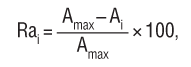 где:Rai - рейтинг, присуждаемый Заявке i-го Участника закупки по указанному критерию;Аmax - начальная (максимальная) цена договора (цена Лота), установленная в Извещении о проведении настоящего Запроса предложений;Ai - предложение i-гo Участника закупки по цене договора (стоимость товаров по каждому Лоту).Для получения итогового рейтинга по заявке рейтинг, присуждаемый заявке i-го Участника закупки по критерию «Цена Заявки», умножается на соответствующую указанному критерию значимость.При оценке заявок по критерию «Цена Заявки» лучшим условием исполнения договора по указанному критерию признается предложение Участника закупки с наименьшим предложенной ценой договора (стоимостью товаров по каждому Лоту).Оценка заявок по критерию «Сроки поставки товаров»Участник Запроса предложений в составе технического предложения Заявки представляет информацию о сроках поставки товаров.Для определения рейтинга Заявок Участников закупки по критерию «Срок поставки товара» единица измерения срока поставки, минимальные и максимальные его значения установлены Заказчиком в пункте 8 Извещения о проведении настоящего Запроса предложений.Рейтинг, присуждаемый Заявке i-го Участника закупки заявке по критерию «Срок поставки товаров», определяется по формуле: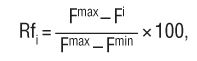 где:Rfi - рейтинг, присуждаемый Заявке i-го Участника закупки по указанному критерию;Fmax - максимальный срок поставки товара, установленный Заказчиком в Извещении о проведении настоящего Запроса предложений;Fmin - минимальный срок поставки товара, установленный Заказчиком в Извещении о проведении настоящего Запроса предложений;Fi - предложение, содержащееся в Заявке i-го Участника закупки, по сроку поставки товара.Для получения итогового рейтинга по заявке рейтинг, присуждаемый заявке i-го Участника закупки по критерию «Срок поставки товаров», умножается на соответствующую указанному критерию значимость.При оценке заявок по критерию «Срок поставки товаров» лучшим условием исполнения договора по указанному критерию признается предложение Участника закупки с наименьшим предложенным сроком поставки.Оценка заявок по критерию «Сроки предоставления гарантии качества товаров»Участник Запроса предложений в составе технического предложения Заявки представляет информацию о сроках предоставления гарантий качества на предлагаемые к поставке товары.Для определения рейтинга заявки по критерию «Сроки предоставления гарантии качества товаров» единица измерения срока действия гарантии, минимальные и максимальные его значения установлены Заказчиком в пункте 9 Извещения о проведении настоящего Запроса предложений.Рейтинг, присуждаемый Заявке i-го Участника закупки по критерию «Срок предоставления гарантии качества товаров», определяется по формуле: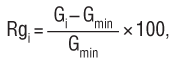 где:Rgi - рейтинг, присуждаемый Заявке i-го Участника закупки по указанному критерию;Gmin - минимальный срок предоставления гарантии качества товаров, установленный в Извещении о проведении настоящего Запроса предложений;Gi - предложение i-гo Участника закупки по сроку предоставления гарантии качества предлагаемых к поставке товаров.Для получения итогового рейтинга по Заявке рейтинг, присуждаемый этой Заявке по критерию «Срок предоставления гарантии качества товаров», умножается на соответствующую указанному критерию значимость.Предложениям в Заявках Участников закупок со сроком предоставления гарантии качества товаров, равным более установленного Заказчиком максимального срока, присваивается рейтинг по данному критерию, равный 50. При этом договор по данному критерию заключается на условиях, указанных в Заявке такого Участника закупки.При оценке заявок по критерию «Срок предоставления гарантии качества товаров» лучшим условием исполнения договора по указанному критерию признается предложение Участника закупки с наибольшим предложенным сроком предоставления гарантии качества товара.На основании проведенной оценки Заявок Закупочная комиссия принимает решение о присвоении Заявке, набравшей наибольший итоговый рейтинг, первого номера. Дальнейшее распределение порядковых номеров Заявок осуществляется в порядке убывания итогового рейтинга.Победителем Запроса предложений (по каждому Лоту отдельно) признается Участник закупки, который предложил лучшие условия исполнения договора, и заявке на участие в Запросе предложений по соответствующему Лоту которой присвоен первый номер. В случае если в нескольких Заявках на участие в Запросе предложений содержатся одинаковые условия исполнения договора, меньший порядковый номер присваивается Заявке, которая поступила ранее других, содержащих такие же условия.Решение Закупочной комиссии оформляется протоколом, который подлежит опубликованию на Официальном сайте не позднее 3-х дней со дня его подписания.Место и срок окончания оценки Заявок и подведения итогов Запроса предложений установлены в пункте 18 Извещения о проведении настоящего Запроса предложений.Статья 2.13. Порядок заключения и исполнения договораПроект Договора, входящий в состав настоящей Документации, является обязательным для Участника закупки, признанного победителем. Внесение изменений в текст договора после проведения Запроса предложений недопустимо.В случае, если Организатором в пункте 20 Извещения о проведении настоящего Запроса предложений установлено требование обеспечения исполнения договора, договор заключается только после предоставления Участником закупки, с которым заключается договор, такого обеспечения.Обеспечение исполнения договора осуществляется в размере, предусмотренном настоящей Документацией. Требование обеспечения исполнения договора и размер такого обеспечения установлены в пунктах 20-21 Извещения о проведении настоящего Запроса предложений.Если Участником закупки, с которыми заключается договор, является бюджетное учреждение или ОАО «Газпром» (ОАО «Газпром нефтехим Салават», их дочерние организации и предприятия) и Организатором в пункте 20 Извещения о проведении настоящего Запроса предложений установлено требование обеспечения исполнения договора, предоставление обеспечения исполнения договора не требуется.Формой обеспечения исполнения договора является передача Заказчику в залог денежных средств, в том числе в форме вклада (депозита). Понятие залога определено в п.1 ст.334 части первой Гражданского кодекса Российской Федерации: в силу залога кредитор по обеспеченному залогом обязательству (залогодержатель) имеет право в случае неисполнения должником этого обязательства получить удовлетворение из стоимости заложенного имущества преимущественно перед другими кредиторами лица, которому принадлежит это имущество (залогодателя), за изъятиями, установленными законом; залогодержатель имеет право получить на тех же началах удовлетворение из страхового возмещения за утрату или повреждение заложенного имущества независимо от того, в чью пользу оно застраховано, если только утрата или повреждение не произошли по причинам, за которые залогодержатель отвечает.Обеспечение исполнения договора не является задатком, займом и/или коммерческим кредитом, на его сумму не подлежат начислению проценты за время нахождения его у Заказчика.Факт внесения денежных средств в качестве обеспечения исполнения договора подтверждается платежным поручением с отметкой банка об оплате (квитанцией в случае наличной формы оплаты), которое предоставляется Заказчику одновременно с подписанным договором не позднее 10 (десяти) календарных дней со дня опубликования на Официальном сайте протокола оценки Заявок и подведения итогов настоящего Запроса предложений.При условии отсутствия претензий по качеству и объему поставленных товаров со стороны Заказчика денежные средства, внесенные в качестве обеспечения исполнения договора, возвращаются Исполнителю не позднее 5 (пяти) банковских дней с момента подписания Заказчиком акта приема-передачи товара и/или счет-фактуры по факту последней поставки. По решению Исполнителя Заказчик вправе обеспечить возврат денежных средств путем перечисления на его расчетный счет либо зачесть в счет оплаты поставленных товаров согласно подписанных Заказчиком акта приема-передачи товара и/или счет-фактуры по факту последней поставки.В случае ненадлежащего качественного исполнения обязательств по договору со стороны Исполнителя, подтвержденного соответствующими актами (включая поставку товара, не соответствующего условиям договора, его срокам годности/хранения и т.п.), периодических срывах сроков поставки товаров (более 2-х раз в течение действия договора без уважительных причин) либо расторжения договора по указанным причинам по решению Арбитражного суда РФ денежных средства, внесенные в качестве обеспечения исполнения договора, такому Исполнителю не возвращаются.В случае отказа победителя Запроса предложений от подписания договора или признания его уклонившимся от заключения договора в установленных случаях, или не предоставления им обеспечения исполнения договора, если в настоящей Документации установлено такое требование, Закупочная комиссия вправе принять решение о заключении договора с Участником закупки, Заявке на участие которого присвоен второй номер.Исполнение договора осуществляется в соответствии с его условиями, Гражданским кодексом Российской Федерации и другими нормативными правовыми актами.Форма, сроки и порядок оплаты поставленных по договору товаров установлен в пункте 11 Извещения о проведении настоящего Запроса предложений, а также в проекте договора, представленного в разделе IV настоящей Документации.Статья 2.14. Обеспечение защиты прав и законных интересов участников закупкиДействия (бездействия) Организатора, Заказчика, Закупочной комиссии могут быть обжалованы в порядке, установленном действующим законодательством Российской Федерации.В случае возникновения любых противоречий, претензий, разногласий и/или споров, связанных проведением настоящего Запроса предложений, Участники закупки, Организатор, заказчик предпринимают усилия для урегулирования таких противоречий, претензий и разногласий в добровольном порядке.Любые споры, остающиеся неурегулированными во внесудебном порядке, разрешаются в судебном порядке.РАЗДЕЛ III. ТЕХНИЧЕСКОЕ ЗАДАНИЕСтатья 3.1. Требования к Участникам закупки:3.1.1. По Лотам № 1-12Вся косметическая продукция должна  сопровождаться сертификатами и регистрационными удостоверениями или декларациями. Остаточный срок годности продукции – не менее 80%.3.1.2. Указанные в пункте 3.1.1 документы должны быть представлены Участником закупки в составе технического предложения своей заявки на участие в настоящем Запросе предложений. Форма представления документов – заверенная Участником закупки копия.Статья 3.2. Наименование, количество (объем) продукцииНаименование, количество (объем) закупаемой продукции, качественные, технические характеристики (параметры эквивалентности) представлены отдельным файлом, опубликованным на Официальном сайте, и является неотъемлемой частью настоящего раздела Документации.ОБРАЩАЕМ ВАШЕ ВНИМАНИЕ: Во всех случаях указания Заказчиком в техническом задании торговых марок, наименований производителей, такие указания читать со словами «или эквивалент».РАЗДЕЛ IV. ПРОЕКТ ДОГОВОРАПроект договора на поставку товаров, заключаемый по итогам проведения Запроса предложений (по каждому Лоту), представлен отдельным файлом, опубликован на Официальном сайте и является неотъемлемой частью настоящего раздела Документации.ГЛАВА V. ОБРАЗЦЫ ФОРМ ДОКУМЕНТОВФорма письма о подаче заявки на участие в запросе предложений(Форма 1)Уважаемые господа!Изучив Извещение и Документацию о проведении открытого запроса предложений, опубликованных на Портале закупок в информационно-телекоммуникационной сети Интернет (www.zakupki.gov.ru) за №____________, включая проект договора, мы, нижеподписавшиеся____________________________________________________________________________(полное наименование, юридический/фактический адрес, ИНН Участника закупки)согласны и безоговорочно принимаем установленные в них требования и условия и предлагаем заключить Договор на поставку профессиональной косметики, а именно:1) по Лоту № ____ (номер Лота) ______________ (наименование предмета Лота);2) по Лоту № ____ (номер Лота) ______________ (наименование предмета Лота);…(Указываются все номера Лотов и наименования предметов Лотов, на участие в которых претендует Участник закупки)на условиях, изложенных в представленных нами технических и коммерческих предложениях, являющихся приложениями к настоящему письму.Настоящей заявкой подтверждаем, что______________________________(наименование участника закупки)соответствует обязательным требованиям, предусмотренным документацией о проведении открытого запроса предложений. В нашем отношении не проводится процедура ликвидации, банкротства, деятельность не приостановлена, а также, что размер задолженности по начисленным налогам, сборам и иным обязательным платежам в бюджеты любого уровня или муниципальные внебюджетные фонды за прошедший календарный год не превышает 25% балансовой стоимости активов участника размещения заказа по данным бухгалтерской отчетности за последний завершенный отчетный период. Настоящей заявкой гарантируем достоверность представленной нами в заявке информации и подтверждаем право Организатора и Заказчика запрашивать в уполномоченных органах власти информацию, уточняющую представленные нами в ней сведения.Мы извещены о включении сведений о ________________________________(наименование участника закупки)в Реестр недобросовестных поставщиков в случае уклонения или отказа нами от заключения договора по итогам проведения закупки.Данная Заявка подается нами с полным пониманием того, что может быть отклонена по основаниям, установленным в Документации о проведении открытого запроса предложений.Положения извещения, документации о проведении открытого запроса предложений №________ и проекта договора, представленного в документации, требования, предъявляемые Заказчиком к Участникам закупки, а также критерии оценки заявок на участие в запросе предложений являются для нас понятными по всем разделам, статьям и пунктам.Настоящая заявка на участие в открытом запросе предложений дополняется документами согласно прилагаемой описи.Настоящая заявка на участие в открытом запросе предложений имеет правовой статус оферты и действует до «____»__________ 20__ года (указывается окончание срока действия заявки).Руководитель организации		/_______________(ФИО)М.П.	ДатаФорма коммерческого предложения (Форма 2)КОММЕРЧЕСКОЕ ПРЕДЛОЖЕНИЕна поставку профессиональной косметики для нужд ООО «Медсервис»Уникальный номер закупки №______________________Лот №___________ (наименование предмета Лота)Мы,  __________________________________ (наименование участника закупки)предлагаем заключить договор на поставку профессиональной косметики на следующих ценовых условиях:Цена за каждую единицу товара составит:Руководитель организации		/_______________(ФИО)М.П.	ДатаФорма технического предложения (Форма 3)ТЕХНИЧЕСКОЕ ПРЕДЛОЖЕНИЕна поставку профессиональной косметики для нужд ООО «Медсервис»Уникальный номер закупки №______________________Лот №__________ (наименование предмета Лота)Мы,  ____________________________________ (наименование участника закупки)предлагаем заключить договор на поставку профессиональной косметики на следующих качественных условиях:К настоящему техническому предложению прилагаем копии сертификатов и регистрационных удостоверений (декларации) на косметику на ___ листах.Мы понимаем, что в случае непредставления копии указанных документов в составе настоящего технического предложения наша заявка на участие в Запросе предложений будет отклонена.Мы понимаем, что в случае, если указанные нами в настоящем техническом предложении показатели эквивалентности не будут совпадать хотя бы по одному значению с установленными Заказчиком параметрами, наша заявка на участие в Запросе предложений будет отклонена.Мы обязуемся, в случае признания нас победителями в Запросе предложений, поставить товар в объеме и в строгом соответствии с техническим заданием, с учетом допустимых и обоснованных отклонений и уточнений, которые оговорены в документации о Запросе предложений или в настоящем техническом предложении.Руководитель организации		/_______________(ФИО)М.П.	ДатаФорма анкеты Участника Запроса предложений (Форма 4)Настоящим подтверждается, что вышеуказанные сведения являются достоверными и действительнымиРуководитель организации		/_______________(ФИО)М.П.	ДатаГл. бухгалтер ____________________ (Ф.И.О.)Информация о цепочке собственников, включая бенефициаров (в том числе конечных) (Форма 4.1)_______________________________________________(наименование организации, предоставляющей информацию)Руководитель организации			/_______________(ФИО)М.П.	Дата		/	/	Согласие на обработку и передачу своих персональных данных
в ООО «Медсервис» (Форма 4.2)Я, ____________________________________________________________________,(должность, ФИО гражданина полностью) Зарегистрирован (а) по адресу: _____________________________________________________________________________________________________________________________, постоянно проживая по адресу: ______________________________________________________________________________________________________________________________,паспорт:________ ______________ выдан ________________________________________                           (серия)                    (номер)                                             (наименование органа, выдавшего паспорт, дата выдачи)_____________________________________________________________________________,в соответствии Федеральным законом Российской Федерации от 27 июля 2006 г. №152-ФЗ «О персональных данных», своей волей и в своем интересе выражаю ________________________________ (наименование контрагента) (адрес регистрации контрагента: ____________________________________) согласие на обработку, включая сбор, систематизацию, накопление, хранение, уточнение (обновление, изменение), использование, распространение (в том числе передачу, в случаях прямо предусмотренных действующим законодательством РФ), обезличивание, блокирование, уничтожение следующих персональных данных: фамилия, имя, отчество, адрес (место жительства, место регистрации), паспортные данные, сведения о занимаемой должности и настоящем месте работы, с использованием средств автоматизации или без использования таких средств, в целях предоставления моих персональных данных ООО «Медсервис», а также контрагентам данного общества (ОАО «Газпром нефтехим Салават», ОАО «Газпром» и др.) и компетентным государственным органам (Минэнерго России, Росфинмониторинг, ФНС России и др).Согласие вступает в силу со дня его подписания и действует до момента отзыва на основании моего письменного заявления.«___»__________20__г.				___________________подпись, расшифровка подписи,  датаФорма описи документов, содержащихся в заявке на участие
в Запросе предложений (Форма 5)ОПИСЬ ДОКУМЕНТОВ,содержащихся в заявке на участие в открытом запросе предложенийна поставку профессиональной косметики для нужд ООО «Медсервис»Уникальный номер закупки №______________________Участник______________________________________ Руководитель организации		/_______________(ФИО)М.П.	Дата№ п/пРаздел, статья, пункт ДокументацииВопрос, требующий разъяснения123…1Анкета Участника (Форма 4) – оригинал2Информация о бенефициарах (Форма 4.1)* – оригинал3Согласие на обработку (Форма 4.2) – оригинал4Лицензия (вид установлен в техническом задании) – заверенная Участником закупки копия8Справка из налогового органа об исполнении обязанностей по уплате налогов, сборов, страховых взносов, пеней и налоговых санкций, датированная не ранее чем за 3 (три) месяца до даты опубликования Извещения о Запросе предложений – оригинал или заверенная Участником закупки копия9Для индивидуальных предпринимателей – копии налоговых деклараций за 2012 год с отметкой налогового органа о приеме, либо с приложением документов, подтверждающих сдачу деклараций в налоговый орган – оригинал или заверенная Участником закупки копия10Справка за подписью Руководителя или главного бухгалтера Участника с информацией о том, что к Участнику не применяются и не применялись на протяжении одного года до даты окончания приема заявок на участие в Запросе предложений какие-либо процедуры банкротства, а также что, на его имущество не наложен арест (в соответствии с Федеральным законом «О несостоятельности (банкротстве)» от 26 октября 2002 года №127-Ф3) – оригинал11Выписка из Единого государственного реестра юридических лиц, содержащая сведения об Участнике, выданная не ранее чем за 6 месяцев до даты опубликования Извещения о Запросе предложений – оригинал или заверенная нотариально копия12Выписка из Единого государственного реестра индивидуальных предпринимателей, а также копия выписки из Единого государственного реестра индивидуальных предпринимателей о месте жительства индивидуального предпринимателя, выданные не ранее чем за 6 месяцев до даты опубликования Извещения о Запросе предложений – оригинал или заверенная нотариально копия13Учредительные документы (устав, учредительный договор, положение), а также все изменения, внесенных в них, соответствующие свидетельства о регистрации изменений в учредительных документах (свидетельства о внесении в Единый государственный реестр юридических лиц записи о внесении изменений в учредительные документы) – заверенные Участником закупки копии14Свидетельства о государственной регистрации юридического лица – заверенная Участником закупки копия15Свидетельство о внесении записи в Единый государственный реестр юридических лиц о юридическом лице, зарегистрированном до 01 июля 2002 года (в случае создания юридического лица до указанной даты) – заверенная Участником закупки копия16Свидетельство о постановке на учет в налоговом органе юридического лица по месту нахождения на территории Российской Федерации – заверенная Участником закупки копия17Свидетельство о государственной регистрации физического лица в качестве индивидуального предпринимателя – заверенная Участником закупки копия18Свидетельство о внесении записи в Единый государственный реестр индивидуальных предпринимателей – заверенная Участником закупки копия19Документы об избрании и назначении на должность единоличного исполнительного органа юридического лица, заверенная печатью организации – заверенная Участником закупки копия21Решения о назначении руководителя, приказ о вступлении в должность руководителя – заверенная Участником закупки копия22Доверенность, подтверждающая полномочия лица, имеющего право действовать от имени данного юридического лица – оригинал или заверенная нотариально копия23Другие документы по усмотрению участника закупки в копиях, заверенных Участником закупки№ файлаНаименование документов, представляемых одним файломФормат (расширение)1Письмо о подаче Заявки на участие в Запросе предложений.pdf2Коммерческое и техническое предложения (по каждому Лоту отдельно).pdf3Дополнительные документы (включая формы 4, 4.1).pdf4Анкета Участника закупки (Форма 4).doc5Информация о бенефициарах (Форма 4.1).xls6Справка с данными бухгалтерского баланса и отчетов о прибылях и убытках.xls№ файлаНаименование документов, представляемых одним файломФормат (расширение)1Письмо о подаче Заявки на участие в Запросе предложений.pdf или .doc2Коммерческое и техническое предложения (по каждому Лоту отдельно).pdf3Дополнительные документы (включая формы 4, 4.1, копию лицензии).pdf4Анкета Участника закупки (Форма 4).doc5Информация о бенефициарах (Форма 4.1).xls№ п/пУсловное обозначение критерияКритерии оценкиЗначимость критерия, %1KaiЦена Заявки (стоимость товаров)70%2КfiСроки поставки товаров20%3КgiСроки предоставления гарантии качества товаров10%Совокупная значимость критериев:Совокупная значимость критериев:Совокупная значимость критериев:100%« ___» ________ 20___ г. № _______Организатору запроса предложений№Наименование товараЕд. изм.Кол-воЦена за единицу без НДС, рублейНДС 18%Цена за единицу с НДС, рублейСумма (с учетом НДС), руб.12345…ИТОГО:ИТОГО:ИТОГО:ИТОГО:ИТОГО:ИТОГО:№ п/пТорговое наименованиеОписаниеОбъемЕд. изм.Кол-во123…1Полное наименование контрагента2Сокращенное наименование3Организационно-правовая форма4Место нахождения/регистрации, включая:5Государство/Страна5Почтовый индекс5Регион5Район5Город5Улица/номер дома6Иные сведения:7Почтовый адрес (для корреспонденции)8Фактический адрес 9ОГРН10ИНН/КПП 11КПП крупнейшего налогоплательщика (при наличии)12ОКПО13ОКВЭД (основной)14Телефон (с указанием кода города)15Факс (с указанием кода города)16Е-mail 17Web-сайт (при наличии)18Должность, Ф.И.О., избранного (назначенного) на должность единоличного исполнительного органа юридического лица, либо иного лица, имеющего право без доверенности действовать от имени данного юридического лица19Гл. бухгалтер (Ф.И.О.)20Банковские реквизиты:21Расчетный счет/лицевой счет21Наименование банка21Адрес банка21БИК21Корреспондентский счет22Учредители (перечислить наименование или организационно-правовую форму или Ф.И.О. всех учредителей, чья доля в уставном капитале превышает 10%)23Филиалы: перечислить наименования и почтовые адреса (при необходимости)24Контактное / ответственное лицо от Участника (ФИО, должность, контактные телефоны, адрес электронной почты, № доверенности при наличии)25Сведения о необходимости одобрения заключения сделки уполномоченными органами управления Участника/Заказчика26Является ли контрагент лицом, взаимозависимым с  ОАО «Газпром нефтехим Салават» в соответствии с требованиями, установленными ст.105.1 НК РФ27Субъект Российской Федерации, в котором зарегистрирован контрагент28Наличие обособленных подразделений на территории других субъектов Российской Федерации с точки зрения Налогового кодекса Российской Федерации (да/нет)29Наличие обособленных подразделений за пределами Российской Федерации с точки зрения Налогового кодекса Российской Федерации (да/нет)30Уплачивает ли контрагент налог на прибыль в бюджеты Российской Федерации, отличных от субъекта, в котором он зарегистрирован (да/нет)31Имеет ли контрагент убытки, принимаемые при исчислении налога на прибыль (да/нет) п.5 ст. 105.8 НК РФ 32Является ли контрагент плательщиком налога на добычу полезных ископаемых, исчисление которого производится по ставке, установленной в процентах (да/нет)33Является ли контрагент налогоплательщиком, применяющим систему налогообложения для сельскохозяйственных товаропроизводителей (ЕСХН) (да/нет)34Является ли контрагент налогоплательщиком, применяющим систему налогообложения в виде единого налога на вмененный доход для отдельных видов деятельности (ЕНВД) (да/нет)35Освобожден ли контрагент от обязанностей налогоплательщика налога на прибыль организаций или применяет к налоговой базе по указанному налогу налоговую ставку 0 процентов (да/нет)36Является ли контрагент резидентом особой экономической зоны (да, указать наименование ОЭЗ/нет)Наименование контрагента (ИНН, вид деятельности)Наименование контрагента (ИНН, вид деятельности)Наименование контрагента (ИНН, вид деятельности)Наименование контрагента (ИНН, вид деятельности)Наименование контрагента (ИНН, вид деятельности)Наименование контрагента (ИНН, вид деятельности)Информация о цепочке собственников, включая бенефициаров 
(в том числе конечных)Информация о цепочке собственников, включая бенефициаров 
(в том числе конечных)Информация о цепочке собственников, включая бенефициаров 
(в том числе конечных)Информация о цепочке собственников, включая бенефициаров 
(в том числе конечных)Информация о цепочке собственников, включая бенефициаров 
(в том числе конечных)Информация о цепочке собственников, включая бенефициаров 
(в том числе конечных)Информация о цепочке собственников, включая бенефициаров 
(в том числе конечных)Информация о подтверждающих документах (наименование, реквизиты и т.д.)ИННОГРННаименование краткоеКод ОКВЭДФамилия, имя, отчество руководителяСерия и номер документа, удостоверяющего личность руководителя№ИННОГРННаименование/ФИОАдрес регистрацииСерия и номер документа, удостоверяющего личность (для физического лица)Руководитель/участник/акционер/бенефициарИнформация о подтверждающих документах (наименование, реквизиты и т.д.)№ п/пНаименованиеКоличестволистовНомерастраницПисьмо о подаче заявки на участие в Запросе предложений (Форма 1)Коммерческое предложение (Форма 2) по Лоту №Техническое предложение (Форма 3) по Лоту №Дополнительные документы:Дополнительные документы:Дополнительные документы:Дополнительные документы:Анкета Участника (Форма 4)Информация о бенефициарах (Форма 4.1)Согласие на обработку (Форма 4.2)Справка из налогового органа об исполнении обязанностей по уплате налогов, сборов, страховых взносов, пеней и налоговых санкций, датированная не ранее чем за 3 (три) месяца до даты опубликования Извещения о Запросе предложений.Для индивидуальных предпринимателей – копии налоговых деклараций за 2012 год с отметкой налогового органа о приеме, либо с приложением документов, подтверждающих сдачу деклараций в налоговый орган Справка за подписью Руководителя или главного бухгалтера Участника с информацией о том, что к Участнику не применяются и не применялись на протяжении одного года до даты окончания приема заявок на участие в Запросе предложений какие-либо процедуры банкротства, а также что, на его имущество не наложен арест (в соответствии с Федеральным законом «О несостоятельности (банкротстве)» от 26 октября 2002 года № 127-Ф3) Оригинал или копия выписки из Единого государственного реестра юридических лиц, содержащая сведения об Участнике, выданная не ранее чем за 6 месяцев до даты опубликования Извещения о Запросе предложений.Оригинал или копия выписки из Единого государственного реестра индивидуальных предпринимателей, а также копия выписки из Единого государственного реестра индивидуальных предпринимателей о месте жительства индивидуального предпринимателя, выданные не ранее чем за 6 месяцев до даты опубликования Извещения о Запросе предложений.Копии учредительных документов (устав, учредительный договор, положение), а также всех изменений, внесенных в них, копии соответствующих свидетельств о регистрации изменений в учредительных документах (свидетельств о внесении в Единый государственный реестр юридических лиц записи о внесении изменений в учредительные документы).Копия Свидетельства о государственной регистрации юридического лицаКопия о внесении записи в Единый государственный реестр юридических лиц о юридическом лице, зарегистрированном до 01 июля 2002 года (в случае создания юридического лица до указанной даты)Копия Свидетельства о постановке на учет в налоговом органе юридического лица по месту нахождения на территории Российской ФедерацииКопия Свидетельства о государственной регистрации физического лица в качестве индивидуального предпринимателяКопия Свидетельства о внесении записи в Единый государственный реестр индивидуальных предпринимателейКопия документа об избрании (назначении) на должность единоличного исполнительного органа юридического лица, заверенная печатью организацииКопия решения о назначении руководителяКопия приказа о вступлении в должность руководителя Оригинал или копия документа, подтверждающая полномочия лица, имеющего право действовать от имени данного юридического лица (доверенность), заверенная печатью организацииДругие документы по усмотрению участника закупки